令和５年度 町内自治会デジタル活用出前講座
参加申込書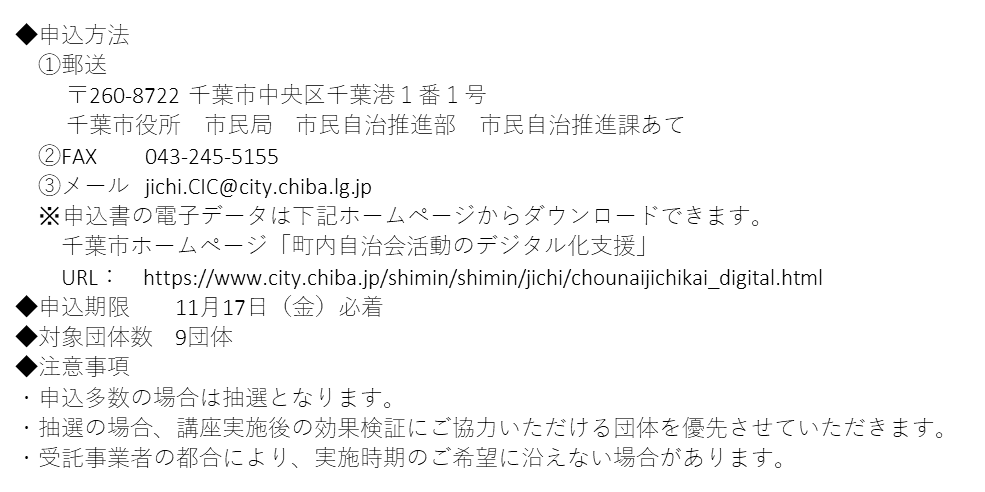 参加希望講座※各講座120分※いずれか2つ□LINE基礎　　　　　　　□LINE応用□LINE公式アカウント　　□Zoom□フォローアップ　※フォローアップのみの選択はできません。□LINE基礎　　　　　　　□LINE応用□LINE公式アカウント　　□Zoom□フォローアップ　※フォローアップのみの選択はできません。参加人数※最大10名　　　　　　　名　　　　　　　名実施時期の希望　　月頃※12月～3月まで　曜日　　□月　□火　□水　□木　□金　　　　　□土　□日　時間帯　□9時～12時　□13時～18時※複数選択可実施会場※申込者様にて　ご用意いただきます（会場名）（会場名）実施会場※申込者様にて　ご用意いただきます（会場住所）〒（会場住所）〒参考事項①出前講座受講後、市による効果検証や事例紹介にご協力いただくことは　可能ですか。　※デジタル活用状況のヒアリングや市ホームページ等での紹介等を　　想定しています。　□可能　□検討する　□不可能②出前講座受講後、貴団体内で相談役になれる方はいますか。　※デジタル機器が苦手な方のフォロー等、団体内でのデジタル活用の　　推進をサポートできる方。　□いる　□いない　□わからない③出前講座で特に聞きたい事項があればご記入ください。　①出前講座受講後、市による効果検証や事例紹介にご協力いただくことは　可能ですか。　※デジタル活用状況のヒアリングや市ホームページ等での紹介等を　　想定しています。　□可能　□検討する　□不可能②出前講座受講後、貴団体内で相談役になれる方はいますか。　※デジタル機器が苦手な方のフォロー等、団体内でのデジタル活用の　　推進をサポートできる方。　□いる　□いない　□わからない③出前講座で特に聞きたい事項があればご記入ください。　町内自治会名または地区連協名ご連絡先※市や受託事業者　からご連絡します（かな）（かな）ご連絡先※市や受託事業者　からご連絡します（氏名）（氏名）ご連絡先※市や受託事業者　からご連絡します（電話番号）（電話番号）ご連絡先※市や受託事業者　からご連絡します（メールアドレス）（メールアドレス）ご連絡先※市や受託事業者　からご連絡します（住所）〒（住所）〒